Mr. Fitton													Law 12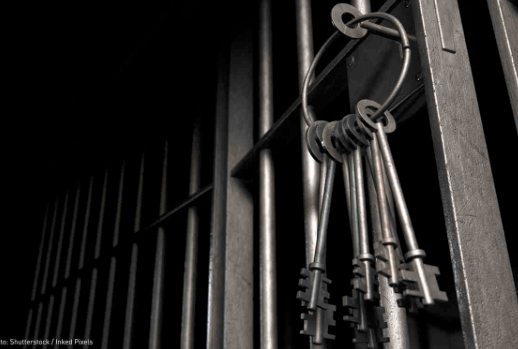 During our Comparative Prison Analysis Unit, you have learned a great deal of vocabulary. This assignment asks you to demonstrate an understanding of this key vocabulary in a way that works for you.  This is meant to be an assignment lower on Blooms Taxonomy. As a result, you are demonstrating that you can DEFINE and provide an EXAMPLE of the term. Key Vocabulary included:Sentence			Rehabilitation		Restitution	   Retribution		Psychiatric AssessmentVictim Impact Statement    Mitigating Factors	Probation	   Incarceration	Suspended Sentence 	Intermittent Sentence	Parole		 	Pardon		   Suspension of PrivilegeUnescorted Temporary Absence			Federal Prison	   Provincial Prison	JailPrison Slang (various)       Recidivism                  Concurrent         Consecutive		Punishment	Please demonstrate your understanding using any of the following options brainstormed by the class. Crossword puzzle		Story		Quiz		Mock trial		EssayGo to a trial 		Kahoot		M/C Test	Song / Poem		Watch film; define/find examplesSkit				A manner of your choosing.Students will create the criteria for grading  OR  use IB MYP Rubric Criterion A. To consider: *How much should the project be out of?*How much time should it take?*How many terms should you demonstrate that you know?*What should be the quality of the definition and the level of detail in the example? Mastery?IN A GROUP – BRAINSTORM HOW WE SHOULD GRADE THIS ASSIGNMENT WHEN DONE. 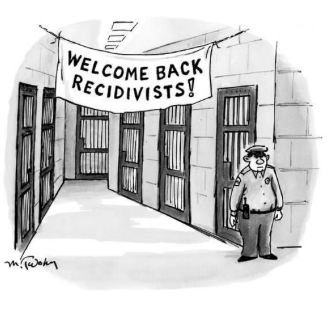 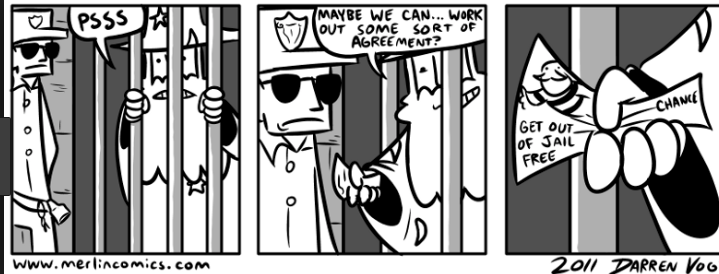 Criterion A: Knowing & UnderstandingAchievement LevelLevel DescriptorTask-Specific Clarification0The student does not reach a standard described by any of the descriptors below.Add your own expectations here!1-2The student:uses limited relevant terminology, demonstrates basic knowledge and understanding of content and concepts with minimal descriptions and/or examples.3-4The student:uses some terminology accurately and appropriately, demonstrates adequate knowledge and understanding of content and concepts through satisfactory descriptions, explanations and examples.5-6The student:uses a range of terminology accurately and appropriately, demonstrates substantial knowledge and understanding of content and concepts through accurate descriptions, explanations and examples.7-8The student:consistently uses a wide range of terminology effectively, demonstrates detailed knowledge and understanding of content and concepts through thorough accurate descriptions, explanations and examples.